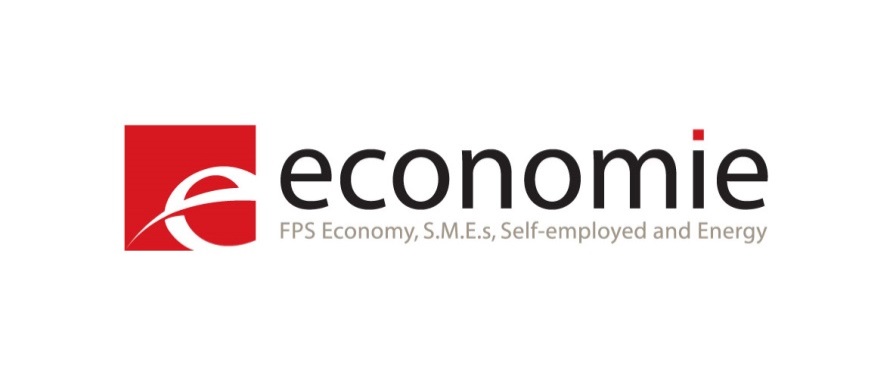 Federal Public ServiceEconomy, S.M.E.s, Self-employed and EnergyCity Atrium – Rue du Progrès  50 - 1210 BrusselsCEF Digital - Letter of Support (Member State Agreement)Checklist Call nameProject titleName of coordinator/applicant and contact detailsThe letter of support (Member State agreement) contains the following data:The letter of support (Member State agreement) contains the following data:The letter of support (Member State agreement) contains the following data:The letter of support (Member State agreement) contains the following data:MEMBER STATEThe letter of support (Member State agreement) contains the following data:The letter of support (Member State agreement) contains the following data:MinistryFPS Economy, SMEs, Self-employed and EnergyDepartmentDivision Telecommunications and Information SocietyDirectorate-General for Economic RegulationContact personCEF@economie.fgov.beLegal addressRue du Progrès 50Brussels 1210BelgiumAGREEMENTAdditional commentsThe FPS Economy shall not be liable for the content or execution of the proposed project. It’s responsibility is limited to providing the Member State agreement as to show that the applicant has notified the authority about its intentions to introduce the project at a European level.SIGNATURE OF THE AUTHORISED PERSONName and functionDEBRULLE JérômeDirector-GeneralA short summary of the project is providedThe company number(s) of the Belgian applicant(s) is/are the following:The company number(s) of the Belgian applicant(s) is/are the following:The company number(s) of the Belgian applicant(s) is/are the following:Applicant Applicant Applicant The project will be implemented on Belgian territory (as regards to the Belgian applicants) or will have a link with Belgium.If not, please provide a short explanation:An indication of the amount of CEF-contribution which will be requested in total and for the Belgian applicants:An indication of the amount of CEF-contribution which will be requested in total and for the Belgian applicants:TOTALBE Applicant BE Applicant € € € DateName + signature